KEMENTERIAN RISET, TEKNOLOGI, DAN PENDIDIKAN TINGGI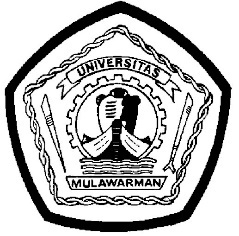 UNIVERSITAS MULAWARMANAlamat :Rektorat Kampus Gn. Kelua, Jl. Kuaro Kotak Pos 1068 Telp. (0541) 741118Fax. 732870 – 747479 Samarinda 75119Email :rektorat@unmul.ac.id – Website : http://www.unmul.ac.idSURAT PERNYATAAN MAHASISWA BARU UNMUL TAHUN 2022Yang bertanda tangan dibawah ini:N a m a				:  ……………………………………………………………………………………NIM				:  ……………………………………………………………………………………Tempat, Tanggal Lahir		:  ……………………………………………………………………………………Fakultas			:  ……………………………………………………………………………………Program Studi			:  ……………………………………………………………………………………Nama Orang Tua		:  ……………………………………………………………………………………Alamat Lengkap			:  ……………………………………………………………………………………				……………………………………………………………………………………Telp/HP.				: …………………………………………Selama menjadi mahasiswa Universitas Mulawarman, dengan ini menyatakan bahwa :1.     Sanggup mentaati semua peraturan yang berlaku di Universitas dan di Fakultas, serta unit-unit di bawahnya;2.	Sanggup berkelakuan baik dan tidak melanggar norma hukum;3. 	Tidak akan merusak fasilitas yang menjadi milik Universitas Mulawarman;4. 	Tidak terlibat dalam pemakaian dan atau penyebaran narkoba/nafza dan minuman keras lainnya;5. 	Tidak berbuat keributan/keonaran melakukan ancaman dan tidak membawa senjata api/tajam di lingkungan kampus Universitas Mulawarman;6.	Turut membantu dan menjaga situasi dan kondisi di Universitas Mulawaman agar tetap kondusif;7.	Senantiasa menjaga nama baik Universitas Mulawarman di luar kampus Universitas Mulawarman;8.	Apabila saya melanggar pernyataan sebagaimana tersebut diatas, maka saya bersedia menerima sanksi diberhentikan sebagai mahasiswa Universitas Mulawarman.Demikian pernyataan ini saya buat dengan sebenarnya, dan penuh kesadaran. Apabila saya melanggar pernyataan ini ,saya bersedia dituntut di Pengadilan Negeri setempat.Mengetahui dan menyetujui:				Samarinda, …………..…………….……2022   Orang Tua/Wali,						Yang membuat pernyataan,………………………….					……………………………………………..	